СОВЕТ  ДЕПУТАТОВСЕЛЬСКОГО  ПОСЕЛЕНИЯ  НОВОЧЕРКУТИНСКИЙ  СЕЛЬСОВЕТ Добринского муниципального района Липецкой области_39_-я сессия IV-го созываР Е Ш Е Н И Е16.10.2012г.                                 с.Новочеркутино                               №  115-рс«О внесении изменений в решениеСовета депутатов сельского поселения№126-рс от 04.05.2009 года«О Положении «О порядке управления ираспоряжения муниципальной собственностьюсельского поселения Новочеркутинский сельсовет»   Рассмотрев протест прокурора Добринского района  от 24.08.2012 года № 57-2012 на п. «г» ст.4 и ст.13 Положения, о порядке управления и распоряжения муниципальной собственностью сельского поселения Новочеркутинский сельсовет, утв. решением Совета депутатов сельского поселения Новочеркутинский сельсовет от 04.05.2009 г № 126-рс.Совет депутатов сельского поселения Новочеркутинский сельсоветРЕШИЛ :1.Принять изменения в решение Совета депутатов сельского поселения Новочеркутинский сельсовет  №126-рс от 04.05.2009 г «О принятии Положения о порядке управления и распоряжения муниципальной собственностью сельского поселения Новочеркутинский сельсовет» (прилагаются).2.Направить указанный нормативный правовой акт главе сельского поселения для подписания и официального обнародования.3.Настоящее решение вступает в силу со дня его официального обнародования.Председатель Совета депутатовсельского поселенияНовочеркутинский сельсовет                             Т.М. ГрачеваПриняты  решением Совета депутатов                                                              сельского поселения                                                                            Новочеркутинский сельсовет                                                                  от 16.10.2012г №115-рс ИЗМЕНЕНИЯВ решение Совета депутатов сельского поселения Новочеркутинский сельсовет №126-рс от 04.05.2009 года «О принятии Положения о порядке управления и распоряжения муниципальной собственностью сельского поселения Новочеркутинский сельсовет»1.Внести в решение Совета депутатов  сельского поселения Новочеркутинский сельсовет №126-рс от 04.05.2009 года «О принятии Положении  «О порядке управления и распоряжения  муниципальной собственностью сельского поселения Новочеркутинский сельсовет»  следующие изменения:1..п «г» ст.4 данного положения  изложить  в следующей редакции:Объекты культурного наследия местного (муниципального) значения –объекты, обладающие историко-архитектурной, художественной, научной и мемориальной ценностью, имеющие особые значения для истории и культуры муниципального образования.2.ст.13 –исключитьГлава сельского поселенияНовочеркутинский сельсовет                             И.С.Пытин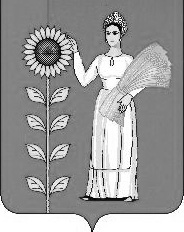 